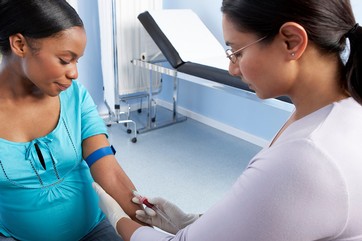 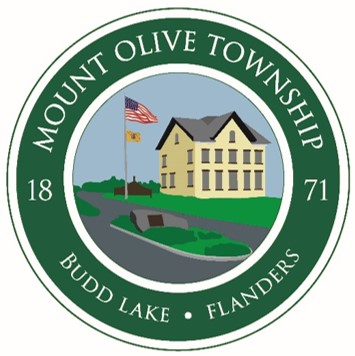 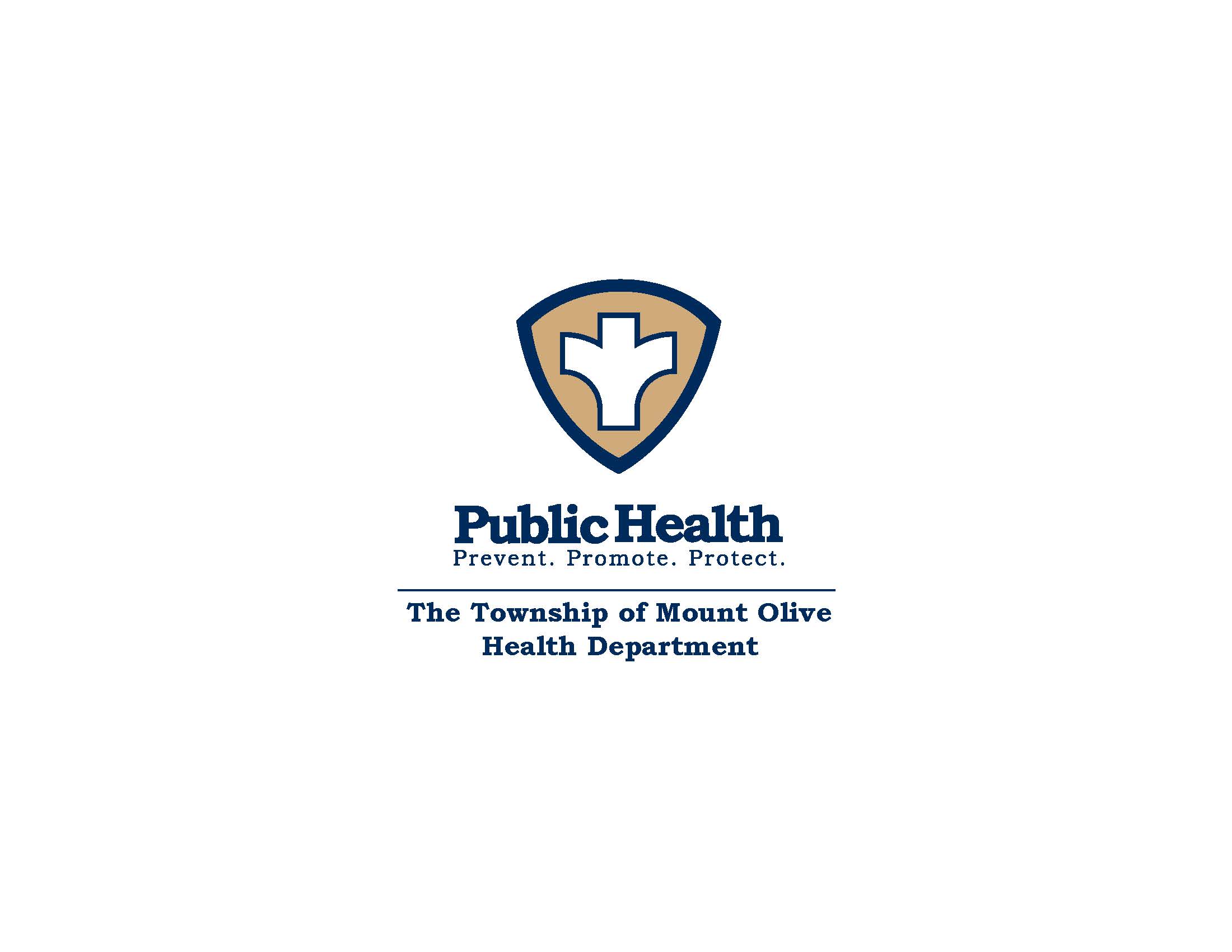 Saturday, April 28, 2018 8:00-10:30 amBlood Screening TESTThis blood test is a broad screening tool to test various chemical concentrations in the blood including glucose, sodium, potassium, calcium, total protein, iron, Cholesterol and triglycerides levels.                                $25.00 for Adults age 18-59                         $12.00 for Senior Citizens age 60+Additional test options: - Lyme Antibody Screen + $26.00-CRP (C-Reactive Protein) and Homocysteine: + $38.00-Hemoglobin A1-C to monitor glucose control: + $23.00-PSA (Prostate Specific Antigen): + $26.00The Township of Mount Olive Health Department is hosting a health screening event!Could indicate medical conditions like Diabetes and electrolyte imbalances Assess the effect of medications on known conditionsIncrease your awareness of your overall health!*THIS IS A FASTING BLOOD TEST! Registration is required. Please call Helen Giles, RN at 973-691-0900 extension 7353 or email hgiles@mtolivetwp.org.  Please bring two stamped envelopes; one addressed to your physician and one to yourself for results.